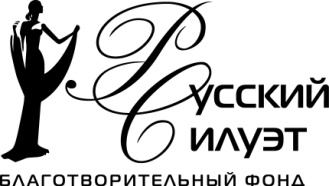 Положение о проведениирегионального отборочного тура в Республике ТываXIIМеждународного конкурса молодых дизайнеров«Русский Силуэт»Общие положения.Международный конкурс молодых дизайнеров «Русский силуэт» в Республике Тыва является отборочным циклом Международного конкурса молодых дизайнеров «Русский Силуэт».Отборочный конкурс молодых и талантливых дизайнеров (далее Конкурс) - это проект, направленный на развитие и поддержку талантливой молодежи, популяризацию одежды российского производства, возможность создать контакт между представителями легкой промышленности и молодыми специалистами, возможность молодым специалистам реализовать себя в данной сфере, а также возможность для предприятий получить молодого специалиста, соответствующего требованиям и концепции предприятия. В рамках Конкурса молодые дизайнеры получают возможность посещения обучающих лекций, семинаров, диалогов с бизнесом, получить консультации от ведущих игроков легкой промышленности, а также принять участие в обучающих программах и получить профильное образование.Учредители Конкурса.Благотворительный фонд «Русский Силуэт» (г. Москва)Организаторы КонкурсаГБУ «Республиканский центр народного творчества и досуга», Союз дизайнеров Республики Тыва.Проходит при поддержке- Министерства экономики Республики Тыва,- Министерства культуры Республики Тыва.Цели и задачиПривлечение внимания общественности к развитию отечественной моды, к перспективам развития отрасли в целом. Развитие взаимовыгодных рыночных отношенийс сырьевыми партнерами, собственниками производства одежды, ритейлами через партнерские мероприятия, бизнес-миссии, круглые столы, презентации. Сохранения культуры и национального костюма в регионе и за его пределами. Использование этнических элементов в современных моделях, синтез современности инародных традиций в пошиве одежды.Развитие сервиса и сферы услуг в индустрии моды. Повышение профессионализма кадров индустрии на примере лучших современных практик. Введение новых технологий и инновационного подхода в производство современной одежды и повышение конкурентоспособности местных производителей.Повышение социальной активности молодежи.Продвижение новых имен, брендов.Предоставление молодым дизайнерам возможности получения опыта и обучения в профильных учебных заведениях, Домах Моды России и Европы.Миссия конкурса.Сделать знаковый шаг в формировании и продвижении обновленной тувинской индустрии моды и легкой промышленности региона.Профессиональное развитие молодых специалистов.Условия участия дизайнеров в Конкурсе.- В конкурсе принимают участие молодые дизайнеры,студенты и выпускники профильных учебных заведений. Возраст до 31 года.- Участие в конкурсе – бесплатное.- Затраты на изготовление коллекций (ткани, фурнитура, производственные площади), транспортные расходы несут сами участники.-  Для участия в Конкурсе необходимо представить 1 коллекцию из 5 образов.Коллекция, может быть разработана как для женщин, так и для мужчин.- претенденты направляют в адрес оргкомитета следующий пакет документов: заявку(Приложение 1), эскизы коллекции размером А-4 в цвете на каждый образ с полным указанием названия образа и материалов из которых будет отшиваться готовое изделие,  резюме о себе (Приложение 2).- Адрес Оргкомитета: 66700, Республика Тыва, г. Кызыл, ул. Щетинкина-Кравченко д. 46, ГБУ «Республиканский центр народного творчества и досуга», директор Ондар Елена Николаевна 8(39422)22136, 8(913)342-00-99, отдел народного творчества, 8(39422)21014. E-mail:  rcntd@mail.ru с пометкой «Русский силуэт»)Жюри конкурса В состав жюри входят дизайнеры, искусствоведы, преподаватели профильных учебных заведений, представители Министерства экономики и Министерства культуры Республики Тыва. Численный состав жюри не менее 10 человек во главе с председателем жюри. Этапы Конкурса.Конкурс состоит из двух частей:- образовательная программа;- конкурсная программа (показы готовых коллекций). 
1 этап. Эскизный.Сроки проведения эскизного этапа 8 июня 2018 г. Участники присылают в региональный оргкомитет необходимый пакет документов (заявку) (п.7 Положения) в срок до 4 июня 2018г.По результатам эскизного этапа оглашается 20-ка полуфиналистов.
2 этап. Промежуточный.         Участники конкурса, прошедшие эскизный этап регионального отборочного тура принимают участие вобразовательной программе(лекции, мастер классы, workshop’s, консультации преподавателей, том числе приглашенных российских и зарубежных специалистов).          Завершается промежуточный этап предварительным показом коллекции «на вешалке» перед представителями экспертной комиссии, состоящей из представителей общественности, Министерства экономики Республики Тыва, Министерства культуры Республики Тыва, преподавателей профильных вузов, производителей одежды, специалистов в области маркетинга и экономики.Дата проведения промежуточного этапа будет сообщена участникам, прошедшим эскизный этап, дополнительно.3 этап. Демонстрационный.В сентябре 2018 г. – срок проведения показа отшитых коллекций одежды в рамках регионального отборочного тура международного конкурса молодых дизайнеров «Русский Силуэт». Конкурсанты, прошедшие эскизный и промежуточный этапы допускаются к участию в дефиле отборочного тура. Дизайнер демонстрирует одну коллекцию, состоящую из 5 моделей.Показ коллекции проходит перед представителями экспертной комиссии, в том числе перед приглашенным из Москвы представителем международного конкурса «Русский силуэт».В дефиле отборочного тура должно быть представлено не менее 20 коллекций. Только один победитель регионального тура получает приглашение на финал.Члены экспертного совета могут учреждать свои призы и памятные подарки. 4 этап. Финал. Финальное гала-шоу пройдет в Москве в октябре 2018 года.Только один победитель регионального тура получает приглашение на финал. Для участия в финале конкурса им заполняется Анкета финалиста. Финалисты и гости финала принимают на себя все расходы, связанные с приездом и проживанием в Москве.Призовой фонд финала конкурсаГлавный приз финала конкурса – Гран-при «Русский Силуэт» - бронзовая статуэтка, а также стажировка или обучение в одном из европейских домов моды или академии моды.Более двадцати призеров финала конкурса получат возможность пройти стажировки в ведущих зарубежных и российских домах моды, в европейских школах и центрах моды, смогут принять участие в неделях моды и европейских выставках.
 Конкурсанты получат призы от компаний – партнеров конкурса и информационных спонсоров.Все участники получат диплом конкурса.Дополнительная информация1. Победители региональных отборочных туров получают приглашение на финал в Москву. Финансовые затраты – дорога до Москвы и проживание, несет сам участник.
2. Благотворительный фонд «Русский Силуэт» предоставляет финалистам конкурса услуги моделей и стилистов бесплатно.
3. После победы в региональном отборочном туре финалист должен в течение двух недель выслать в московский центральный оргкомитет анкету финалиста и фотографии коллекции. 
Приложение 1Заявка на участие регионального отборочного тура в Республике Тыва XII Международного конкурса молодых дизайнеров «Русский Силуэт»*ФИО, возраст____________________________________________________________Название коллекции_______________________________________________________Описание коллекции_______________________________________________________________________________________________________________________________________________________________________________________________________________________________________________________________________________________________________________________________________________________* Приложение к заявке: эскизы коллекции размером А-4 в цвете на каждый образ с полным указанием названия образа и материалов из которых будет отшиваться готовое изделиеПриложение 2Анкета дизайнера*ФИО, возраст____________________________________________________________Дата рождения___________________________________________________________Образование, название учебного заведения___________________________________Род деятельности (профессия)______________________________________________ФИО мастера (наставника), у которого обучались?____________________________Рисуете ли сами эскизы?____________________________________________________Шьете ли?________________________________________________________________Владение иностранным языком_____________________________________________Предпочитаемые стили в дизайне?___________________________________________Достижения в области дизайна______________________________________________Что вдохновляет?__________________________________________________________*Анкета может быть заменена на резюме в производной форме, где содержатся ответы на данные вопросы.«СОГЛАСОВАНО»Министр экономикиРеспублики Тыва__________Каратаева Е.В.«___»_______2018 г. «СОГЛАСОВАНО» Министр культурыРеспублики Тыва_________Тамдын А.К.«___»_________2018 г.«УТВЕРЖДАЮ»Представитель Благотворительного фонда «Русский силуэт» в Республике Тыва,ДиректорГБУ Республиканский центр народного творчества и досуга____________Ондар Е.Н.«___»________2018 г.